FOLHA ÍNDICE ÚNICA - PRIMEIRO CADASTRO / RENOVAÇÃORESPONSÁVEL PELO PREENCHHIMENTO:INFORME ABAIXO O TIPO DE PRESTAÇÃO DESERVIÇO:PREENCHA, OBRIGATORIAMENTE, OS DADOS ABAIXO:DOCUMENTOS DE ENTREGA OBRIGATÓRIA PELO INTERESSADO:OS DOCUMENTOS ABAIXO SERÃO PESQUISADOS PELO GSVG, DEVENDO O INTERESSADO COMPLETAR A INFORMAÇÃO NECESSÁRIA PARA A PESQUISA:PARA PAGAMENTO DAS TAXAS DEVIDAS, PROCEDA CONFORME DESCRITO ABAIXO: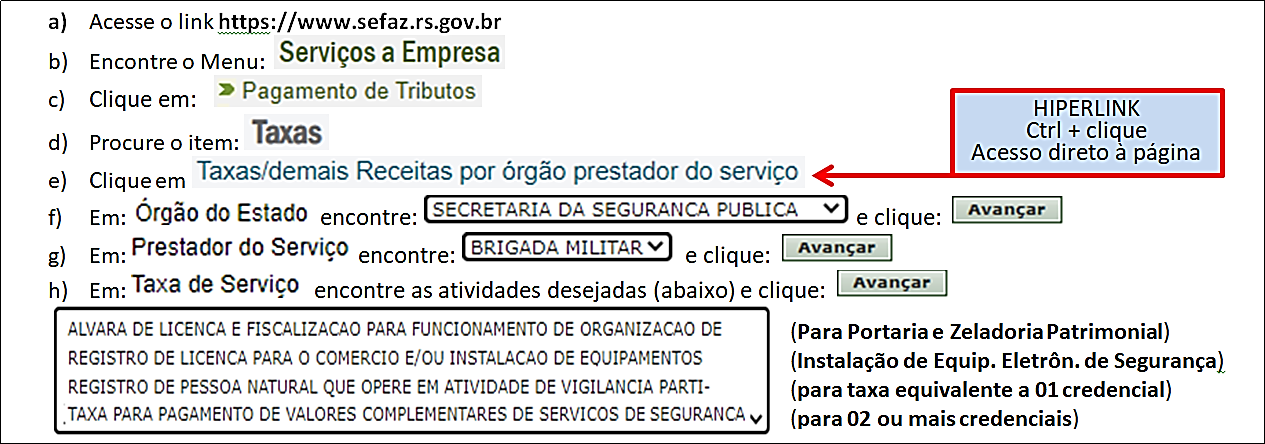 RESPONSÁVEISPela Empresa:                                                        No ato da entrega:                                            Pelo GSVG:ESTA FOLHA ÍNDICE DEVERÁ SER PREENCHIDA, ASSINADA E ENTREGUE NO GSVGGRUPAMENTO DE SUPERVISÃO DE VIGILÂNCIA E GUARDASRua Marcílio Dias, 479 -Bairro Menino Deus - Porto Alegre - CEP 90130-001 - Fone (51) 32314312 Emai– Link: https://www.brigadamilitar.rs.gov.br/Servicos/GsvgNome:RG:Cargo/Função na empresa:  CPF:ZELADORIA. PORTARIA E/OU VIGIAEMPRESA COM SERVIÇOS ORGÂNICOMONITORAMENTO DE SISTEMAS ELETRÔNICOS DE SEGURANÇAINSTALAÇÃO DE SISTEMAS ELETRÔNICOS DE SEGURANÇACOMÉRCIO DE EQUIPAMENTOS ELETRÔNICOS DE SEGURANÇA(Se Renovação)nº do Registro no GSVG:(Se Renovação)nº do Registro no GSVG:CNPJ:CNPJ:Razão Social:Razão Social:Razão Social:Razão Social:Fantasia:Fantasia:Fantasia:Fantasia:Endereço:Endereço:Endereço:Endereço:Cidade:Cidade:Cidade:Cidade:Telefones de contato (fixos e celulares):Telefones de contato (fixos e celulares):Telefones de contato (fixos e celulares):Telefones de contato (fixos e celulares):Email:Email:Email:Email:*Nº Veículos utilizados no serviço:           (Logotipados ou não)*Nº de Rádios:*Nº de Rádios:*Nº de funcionários:4.1 - Requerimento dirigido ao Comandante do Grupamento de Supervisão de Vigilância e Guardas - GSVG solicitando arenovação do Alvará de Funcionamento bem como a realização de vistoria na empresa;4.2-Procuração para representante legal da empresa com poderes para atuar em nome do proprietário nos atos de registro ou retirada de documentos junto ao GSVG;4.3 - Cópia dos Atos Constitutivos da empresa (contrato social, alterações do contrato ou declaração de empresa individual;4.4 – Declaração contendo lista nominal atualizada dos funcionários e as informações abaixo: (modelo na aba modelo de documentos) (Na contratação de novos funcionários deverá ser feita a declaração com as informações)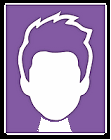   a) Informação do número do Registro Geral;  b) Informação do número do Certificado de Pessoa Física ;  c) Uma foto no tamanho 3x4cm digitalizada com fundo branco conforme esboço ao lado;  d) Carteira de Trabalho assinada pela empresa ou contrato de trabalho;  e) Informação que os funcionários relacionados pertencem ao quadro de funcionário da empresa;4.5 – Quanto ao uso ou não de uniformes, preencher a opção no requerimento padrão. Caso opte por uso de uniformes, devará trazer o memorial descritivo com fotos ilustrativas (tamanho 10x15);Para atividade de portaria e vigia é obrigatório usaruniforme;Para as demais atividades, o uniforme é facultativo.4.6 – Quanto ao uso ou não de veículos para o serviço, preencher a opção no requerimento padrão. Caso utilize veículos no serviço, deverá trazer as fotos ilustrativas dos veículo da frente e lateral (tamanho 10x15), bem como preencher no requerimento padrão as informações das placas e RENAVAM dos veículos;4.7- Quanto ao uso ou não de sistema de comunicação, preencher a opção no requerimento padrão. Caso utilize sistema de comunição informar o quantitativo de rádio transmissores (na folha indice) e o número da Licença emitido pelo Ministério das Comunicações (no requerimento padrão);4.8 - Relação dos locais onde são prestados os serviços ou declaração que não possui clientes;4.9 - Para a prestação do serviço de instalação de sistemas eletrônicos de segurança a empresa deverá apresentar Cópia do Certificado de Curso Técnico do profissional responsável pelo serviço de instalação pela empresa.4.10 - Cópia do Alvará de localização da empresa expedido pela Prefeitura Municipal;– Extrato do Simples Nacional – para isenção de taxas – A empresa optante deve apresentar extrato com faturamento adequado nos últimos doze meses, conforme a Lei nº 13.036/08 e Lei Complementar 123/06.Alterações da Lei Federal nº 13.726/2018 e Decreto Estadual 55.439/2020Alvará de folha corrida da justiça criminal emitido pelo Site do TJRS. (Pesquisa pelo GSVG, conforme dados fornecidos na declaração do item 4 acima)Cópias dos documentos dos proprietários e/ou sócios. (Pesquisa pelo GSVG, conforme dados fornecidos na declaração do item 4 acima)Cópia do Cadastro Nacional de Pessoa Jurídica - CNPJ; (Pesquisa pelo GSVG, conforme dados fornecidos no Requerimento Padrão)Certidão de Situação Fiscal emitido pela Secretaria da Fazenda Pública Estadual - SEFAZ; (Pesquisa pelo GSVG, conforme dados fornecidos no Requerimento Padrão)Certificado de Registro e Licenciamento Veicular (CRLV) dos veículos utilizados em serviço; (Pesquisa pelo GSVG, conforme dados fornecidos no Requerimento Padrão) (Ver numero4.6 acima)Licença emitida pelo Ministério das Comunicações para uso de rádio transmissores; (Pesquisa pelo GSVG, conforme dados fornecidos no Requerimento Padrão) (Ver número 4.7 acima) Comprovante de recolhimento anual de taxas; (Pesquisa pelo GSVG, conforme dados da Guia de arrecadação fornecidos no Requerimento Padrão)(Para efetuar o pagamento das taxas, proceda conforme os passos descritos no item 6 abaixo)Sócio/Proprietário:Nome:____________________________RG:______________________________Ass.:_____________________________Doc. Entregue                                 Em __	/____/______Nome:	RG:	Ass.:	___________________________Analisador:Nome:		 RG:	Em	/	/	Ass.:	________________________Dúvidas quanto ao preenchimento, quanto aos documentos ou informações:LIGUE: (51)3231-4312/  (51)3231-4355  /  (51)3233-7077OU PELO EMAIL: gsvg-serel@bm.rs.gov.br